besteller:datum:      aankoop van:aankoop van:hoogwerkerhoogwerkerbij de firma:bij de firma:met bestelbonnr.:met bestelbonnr.:1. Het bestelde moet aan volgende voorwaarden voldoen:Voor deze bestelling moeten alle vigerende wetten en reglementen inzake veiligheid, hygiëne en ergonomie, en inzonderheid deze vervat in het Algemeen Reglement voor de Arbeidsbescherming en de Codex over het Welzijn op het Werk nageleefd worden;Alle veiligheidswaarborgen bieden om de werknemers te beschermen tegen de aantoonbare risico's;Goed zichtbare, duidelijke en ondubbelzinnige aanwijzingen betreffende het doel en de werkingszin van elk bedieningsorgaan bevatten. De op het arbeidsmiddel aangebrachte instructies moeten in het Nederlands opgesteld zijn. De leverancier moet volledige, duidelijke en Nederlandstalige instructies betreffende de werking, de gebruikswijze, de inspectie en het onderhoud van het voorwerp van de bestelling aan de cliënt overmaken;Indien het bestelde onderhevig is aan Europese economische richtlijnen (Machines, laagspanning, EMC,e.d.), moeten deze toegepast worden:machines moeten voldoen aan de essentiële veiligheidseisen van het K.B. van 12 augustus 2008 (Europese richtlijn 2006/42/EG).niet-voltooide machines dienen vergezeld te worden van een duidelijk inbouwhandleiding.de nodige EG-verklaringen van overeenkomst in het kader van de wetgeving op het vrije handelsverkeer moeten bijgeleverd worden. De noodzakelijke CE-markering moet aangebracht zijn.het technisch constructie dossier moet, op eenvoudig verzoek, in te kijken zijnArbeidsmiddelen voldoen aan de codex Welzijn op het Werk, boek IV, bijlagen IV.2-1 en IV.2-2 betreffende het gebruik van arbeidsmiddelen;Indien het om mobiele arbeidsmiddelen gaat, voldoen aan de codex Welzijn op het Werk, boek IV, titel 3;Indien het om arbeidsmiddelen voor het hijsen of heffen van lasten gaat, voldoen aan de codex Welzijn op het Werk, boek IV, titel 4;Indien het om arbeidsmiddelen voor werken op hoogte gaat, voldoen aan de codex Welzijn op het Werk, boek IV, titel 4;Indien het om persoonlijke beschermingsmiddelen gaat, voldoen aan de bepalingen opgenomen in de codex Welzijn op het Werk, boek IX, titel 2;Indien het over collectieve bescherming gaat (al dan niet inbegrepen in de bestelling maar geen deel uitmakend van het arbeidsmiddel), voldoen aan de bepalingen opgenomen in de codex Welzijn op het Werk, boek IX, titel 1;2. Het bestelde moet ook voldoen aan volgende bijkomende veiligheidseisen:Het toestel moet voldoen aan EN 280: ontwerpberekeningen, stabiliteitscriteria, constructie, veiligheid en inspecties en beproevingen.De bedieningsknoppen zijn zodanig ontworpen dat onvrijwillige bediening uitgesloten is.  De bedieningshendels zijn zodanig ontworpen dat deze automatisch in neutrale stand terugkomen.Een bediening voor de daalfunctie is op grondniveau aanwezig om de personenkooi onder alle omstandigheden naar beneden te brengen.De toegangsdeur tot de personenkooi, draait niet naar buiten en is zelfsluitend en zelf-vergrendelend.In de personenkooi is een verankeringspunt per persoon voor aankoppeling van een veiligheidsharnas voorzien,
conform EN 795. Dit verankeringspunt is gemarkeerd in een van de kooi afstekende kleur.De personenkooi is voorzien van voldoende en adequate antislip.Een pictogram “verplicht dragen van veiligheidsharnas” is in de personenkooi te voorzien.Bij toestellen die voornamelijk buiten gebruikt worden, moet binnen de bestuurdersbescherming de meest geschikte brandblusser in het onmiddellijke bereik van de bediener geplaatst.Eigengewicht, maximum belasting en maximum aantal personen worden duidelijk en onuitwisbaar op het toestel aangeduid. Op deuren, deksels en luiken worden voorzieningen aangebracht, zodat het knellen van vingers bij het sluiten ervan voorkomen wordt. Handvatten e.d. worden zo gepositioneerd dat zij intuïtief gebruikt worden.Alle smeer-, controle- en onderhoudspunten zijn gemakkelijk en veilig te bereiken.Informatie die belangrijk is voor het gebruik moet aangegeven zijn op het toestel.Volgende waarschuwingssignalen zijn te voorzien:ClaxonPiepend geluidsignaal dat het toestel rijdt.Elk bedieningsorgaan (knop, schakelaar, hendel,…) is voorzien van een markering (Nederlandstalige tekst en/of pictogram) die zijn functie weergeeft.Het toestel moet snel, eenvoudig, veilig en op een eenduidige manier kunnen stilgelegd worden.Bij elke noodstopbediening, indien aanwezig, moet de markering “NOODSTOP” aanwezig zijn. Indien de noodstop maar werkzaam is op een deel van de installatie moet een markering aangebracht worden die duidelijk en ondubbelzinnig aangeeft op welk deel de noodstopbediening betrekking heeft.De noodstop is een rode drukknop, geplaatst op een gele achtergrond.Het bestaan van dode hoeken moet zo veel mogelijk uitgesloten worden. Waar nodig worden spiegels en/of camera’s geplaatst.Wanneer het directe gezichtsveld van de bestuurder onvoldoende is, moet het toestel uitgerust zijn met adequate hulpmiddelen om de veiligheid van de personen in de omgeving te waarborgen.Instructies i.v.m. de gebruiksvoorwaarden bij hoge windsnelheden zijn aanwezig (cfr. NBN EN 1459)Indien het toestel aan boord van schepen gebruikt wordt, moeten deskundig aangebrachte aanslagogen voorzien zijn. Deze moeten in een van het toestel afstekende kleur geschilderd.Toestellen die op een containerterminal gebruikt worden, moeten voorzien zijn van een oranje flikkerlicht.De machine is conform ISO 2631 betreffende lichaamstrillingen en ISO 5349 betreffende hand-armtrillingen.Ter hoogte van de vulopening van de brandstof moet duidelijk vermeld worden welke brandstof en eventuele additieven (met vermelding van verhouding) moeten gebruikt worden.Uitlaatgassen mogen de bestuurder en de in de omgeving staande werknemers niet hinderen.Voor elektrische toestellen gelden volgende bijkomende vereisten:Er moet een geschikt oplaadtoestel voorzien te zijn.Alle delen die onder spanning staan of waardoor een elektrische stroom kan vloeien (incl. de polen van de batterij) zijn niet genaakbaar door de gebruiker.het (ont-)koppelen van de batterij kan eenvoudig en veilig gebeuren:er zijn voorzieningen getroffen die een vlamboog voorkomen (vb. detectie dat stekker voldoende diep is ingestoken) en in voorkomend geval zodanig beperken dat de gebruiker hiervan geen schade kan ondervinden.Een koppelingssysteem waarbij de positieve en negatieve kabel afzonderlijk moete ge-, of ontkoppeld worden is niet toegelaten.Het toestel mag niet kunnen werken als de koppeling onvoldoende tot stand is gebracht.Alle nodige hulpmiddelen voor het wisselen, plaatsen of verwijderen van de batterij zijn meegeleverd.Bij de levering moet de leverancier aan de cliënt een document bezorgen waarin de naleving van de bij de bestelling geformuleerde voorwaarden en bijkomende veiligheidseisen verantwoord wordt. (codex Welzijn op het Werk, boek IV, Art. 2.7.)naam en handtekening van het hoofd of een adjunct van de GIDPB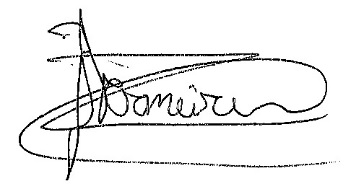 Joost Vermeirendatum: OPTIONEELnaam en handtekening van de interne preventieadviseurdatum: naam en handtekening van de afgevaardigde van de werkgeverdatum: 